Weekly Calendar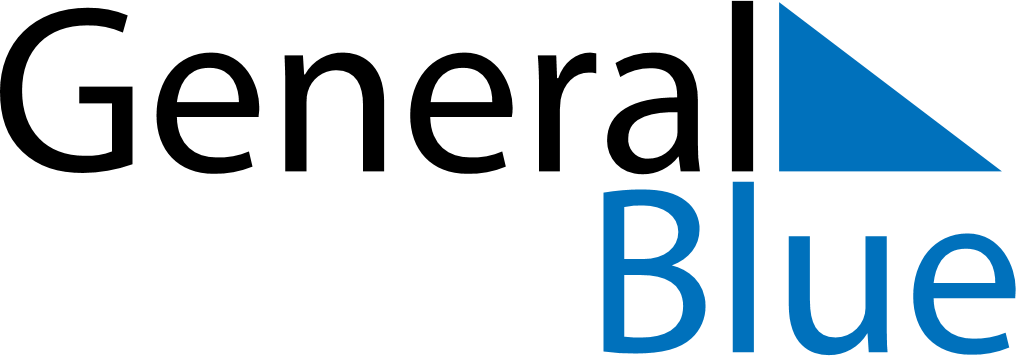 May 26, 2025 - June 1, 2025Weekly CalendarMay 26, 2025 - June 1, 2025MondayMay 26TuesdayMay 27WednesdayMay 28ThursdayMay 29FridayMay 30SaturdayMay 31SundayJun 01MY NOTES